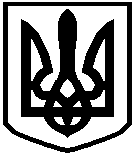 СКВИРСЬКА МІСЬКА РАДАВИКОНАВЧИЙ КОМІТЕТР І Ш Е Н Н Явід 06 вересня 2022 року              м. Сквира                                         № 8/21Про внесення змін у додаток 2 до рішення виконавчого комітету Сквирської міської ради від 13.04.2021 № 12/11 «Про створення Молодіжної ради Сквирської міської територіальної громади»У зв’язку із необхідністю активізації участі молоді у соціальному, культурному та громадському житті Сквирської міської територіальної громади, враховуючи протокол від 25.08.2022 № 5 засідання молодіжної ради Сквирської міської територіальної громади, яким оновлено склад Молодіжної ради Сквирської міської територіальної громади, керуючись статтями 32, 52 Закону України «Про місцеве самоврядування в Україні», постановою Кабінету Міністрів України від 18.12.2018 № 1198 «Про затвердження типових положень про молодіжні консультативно-дорадчі органи», виконавчий комітет Сквирської міської радиВ И Р І Ш И В:1.	Внести зміни у додаток 2 до рішення виконавчого комітету Сквирської міської ради від 13.04.2021 № 12/11 «Про створення Молодіжної ради Сквирської міської територіальної громади», виклавши його у новій редакції (додається). 2.	Сектору інформаційного забезпечення Сквирської міської ради забезпечити оприлюднення додатку у новій редакції на офіційному вебсайті Сквирської міської ради.3.	Контроль за виконанням цього рішення покласти на заступницю міської голови Валентину Бачинську.Голова виконкому						Валентина ЛЕВІЦЬКАДодаток до рішення виконавчого комітетуСквирської міської радивід 06.09.2022 № 8/21Персональний складМолодіжної ради Сквирської міської територіальної громадиНачальниця відділу культури, молоді і спорту міської ради                                       Оксана КЛЕБАНІВСЬКА Кожевний Вадимпредставник ініціативної молоді, голова радиЦьопик Олексійпредставник ініціативної молоді, молодий підприємець, заступник голови ради  Майорко В’ячеславпредставник учнівського самоврядування ДНЗ «Сквирське ВПУ»Кротович Євгенійпредставник гуртка «Джура»Декальчук Іваннапредставниця учнівського самоврядування та міської ради дітей «Лідер»Лукова Ліляпредставниця учнівського самоврядування та Сквирського міського осередку «Спілка української молоді»Сидоренко Іннапредставниця централізованої клубної системи та Сквирської дитячої школи мистецтв Левківська Ліліяпредставниця творчої молодіТетеля Іринапредставниця творчої молодіФартушна Оленапредставниця Сквирської дитячо-юнацької спортивної школиПоліщук Миколапровідний спеціаліст відділу культури, молоді і спорту Сквирської міської ради